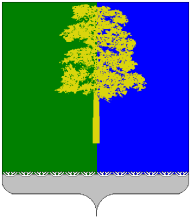 ХАНТЫ-МАНСИЙСКИЙ АВТОНОМНЫЙ ОКРУГ – ЮГРАДУМА КОНДИНСКОГО РАЙОНАРЕШЕНИЕО внесении изменения в решение Думы Кондинского района от 22 ноября 2011 года № 177 «Об утверждении Положения об управлении культуры и молодежной политики администрации Кондинского района»В соответствии со статьями 17, 24 Федерального закона от 24 июня 1999 года № 120-ФЗ «Об основах системы профилактики безнадзорности                                  и правонарушений несовершеннолетних», Дума Кондинского района решила:1. Внести в решение Думы Кондинского района от 22 ноября 2011 года                № 177 «Об утверждении Положения об управлении культуры и молодежной политики администрации Кондинского района» (далее - решение) изменение, дополнив часть 3 приложения к решению пунктом 3.13 следующего содержания:«3.13. Осуществление контроля за соблюдением законодательства                    в сфере организации проведения культурно-массовых мероприятий, направленных на предупреждение безнадзорности, беспризорности, правонарушений                               и антиобщественных действий несовершеннолетних».2. Управлению культуры и молодежной политики администрации Кондинского района (Г.В. Крылова) зарегистрировать изменения                               в Межрайонной инспекции Федеральной налоговой службы России № 2                          по Ханты-Мансийскому автономному округу - Югре в установленном законодательством порядке.3. Настоящее решение опубликовать в газете «Кондинский вестник»               и разместить на официальном сайте органов местного самоуправления Кондинского района.4. Настоящее решение вступает в силу после его подписания. 5. Контроль за выполнением настоящего решения возложить                         на постоянную комиссию Думы Кондинского района по социальным вопросам                   и правопорядку (В.К. Зольколин) и главу Кондинского района А.В. Дубовика                    в соответствии с их компетенцией.Председатель Думы Кондинского района                                              А.А. ТагильцевГлава Кондинского района                                                                          А.В. Дубовикпгт. Междуреченский29 декабря 2015 года№ 38УТВЕРЖДЕНОРешением Думы Кондинского района от 29.12.2015 № 38 ИЗМЕНЕНИЕ В ПОЛОЖЕНИЕ ОБ УПРАВЛЕНИЕ КУЛЬТУРЫ И МОЛОДЕЖНОЙ ПОЛИТИКИ АДМИНИСТРАЦИИ КОНДИНСКОГО РАЙОНА1. Дополнить часть 3 приложения к решению пунктом 3.13 следующего содержания:«3.13. Осуществление контроля за соблюдением законодательства                    в сфере организации проведения культурно-массовых мероприятий, направленных на предупреждение безнадзорности, беспризорности, правонарушений                               и антиобщественных действий несовершеннолетних».